FORMULIR PERMOHONAN PBGKepadaYth. Bupati Magetancq. Kepala Dinas Penanaman Modal dan Pelayanan Terpadu Satu PintuKabupaten Magetan diM A G E T A NNomor	: ….…..Perihal	: Permohonan PBGDengan hormat,Yang bertanda tangan di bawah ini :Bentuk Usaha	: Perseorangan/Badan Usaha/Badan Hukum*)2.   Nama Pemohon	: ……………………………………………….3.	Alamat Pemohon	: ……………………………………………….       ……………………………………………….    4.  Nomor Telepon / HP	: ……………………………………………….    5.	Email	: ……………………………………………….6.	Nomor KTP/SIM/Paspor	: ……………………………………………….7.	Jabatan dalam Perusahaan         : ……………………………………………….8.	Nama Perusahaan	: ……………………………………………….9.   Alamat Perusahaan	: ……………………………………………….       ……………………………………………….10. No Telepon Perusahan	: ……………………………………………….Lokasi Bangunan yang diajukan PBGAlamat	: ……………………………………………….Desa / Kelurahan	: ……………………………………………….Kecamatan	: ……………………………………………….Titik Koordinat	: ……………………………………………….Dengan ini mengajukan permohonan Izin Persetujuan Bangunan Gedung (PBG) untuk* :Mendirikan Bangunan Gedung BaruMengubah Bangunan GedungMemperluas Bangunan GedungMengurangiLuas Bangunan GedungMerawat Bangunan GedungBangunan Gedung Eksisting Belum Ber-IMBKeteranganDetail Bangunan Gedung :Fungsi Bangunan* :Fungsi Hunian	: ..............................................Fungsi Keagamaan	: ..............................................Fungsi Usaha	: ..............................................Fungsi Sosial Budaya	: ..............................................* Lihat keterangan terlampirLuas	Bangunan                      : ……………... m²Tinggi Bangunan/ Lantai       : ………………  m/ ……………	LantaiTanahTotal Luas tanah                       : …………….. m2Bukti Hak Atas Tanah(untuk “Jenis Dokumen” pilih sertifikat hak atas tanah, akte jual beli, girik, petuk, dan/atau bukti kepemilikan tanah lainnya sesuai dengan peraturan perundang-undangan di bidang pertanahan.)Dokumen Rencana Teknis * :Dibuat oleh Penyedia Jasa Perencana KonstruksiMenggunakan Desain PrototipeDesain Sendiri oleh PemohonRencana waktu pelaksanaan konstruksi : ………………………………....     Demikian permohonan Persetujuan Bangunan Gedung (PBG) ini kami ajukan untuk dapat diproses sebagaimana ketentuan yang berlaku. Surat permohonan ini dibuat dengan sebenarnya dan apabila di kemudian hari ternyata keterangan-keterangan tersebut tidak benar, maka kami bersedia menerima sanksi sesuai dengan peraturan perundang-undangan yang berlaku.Magetan, …………………………..	2021Pemohon,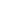 *) beri tanda   pada kotak yang sesuai. Keterangan terlampir*Keterangan :Fungsi Hunian sebagai tempat tinggal (contoh bangunan rumah tinggal tunggal, rumah tinggal deret, rumah tinggal susun, rumah tinggal sementara).Fungsi Keagamaan sebagai tempat melakukan ibadah (contoh masjid, mushalla, gereja, kapel,pura, vihara, kelenteng, dan bangunan keagamaan dengan sebutan lainnya).Fungsi Usaha sebagai tempat melakukan kegiatan usaha ( contoh gedung perkantoran, pasar, pertokoan, pusat perbelanjaan, mal, pabrik, hotel, motel, hostel, penginapan, bangunan wisata dan rekreasi, bioskop, stasiun, terminal bus, bandar  udara,  gedung  parkir, gedung penangkaran hewan, bangunan peternakan).Fungsi Sosial dan Budaya sebagai tempat melakukan kegiatan sosial dan budaya ( contoh bangunan sekolah, kampus, tempat kursus, puskesmas, poliklinik, rumah bersalin, rumah sakit, panti-panti, museum, gedung kesenian, laboratorium, stadion, gedung olahraga dan bangunan gedung pelayanan umum lainnya).** Keterangan :Dibuat oleh Penyedia Jasa Perencana Konstruksi, yaitu dokumen rencana teknis disediakan oleh pemohon dengan menggunakan jasa perencana konstruksi (contoh konsultan perencana, tenaga ahli bangunan).Menggunakan Desain Prototipe, dokumen rencana teknis yang disediakan oleh pemohon dengan menggunakan desain prototipe bangunan gedung sederhana 1 (satu) lantai yang ditetapkan oleh pemerintah daerah sesuai dengan kondisi masing – masing daerah.Desain Sendiri oleh Pemohon, dokumen rencana teknis yang disediakan oleh pemohonyang digambar sendiri oleh pemohon secara sederhana dengan informasi yang lengkap. (Pemohon yang tidak memiliki keahlian bidang perencana konstruksi hanya dapat membuat gambar sendiri dengan kriteria gedung sederhana 1 (satu) lantai ).SURAT PERNYATAANYang bertanda tangan di bawah ini :Nama	: ……………………………………………....................No. KTP/SIM/Paspor	: ……………………………………………....................Alamat	: ……………………………………………....................Selaku pemohon PBG yang berlokasi :Alamat	: ……………………………………………....................Kelurahan	: ……………………………………………....................Kecamatan	: ……………………………………………....................Status Kepemilikan Tanah *	: milik sendiri/sewa/milik keluarga/.............Nomor Sertifikat Tanah	: ……………………………………………....................Menyatakan dengan sesungguhnya bahwa,Pembangunan yang akan dilakukan pada lokasi/lahan yang direncanakan akan mengikuti seluruh ketentuan yang ada di dalam Keterangan Rencana Kabupaten (KRK) dengan      Nomor : .....................................................Menyatakan dengan sesungguhnya bahwa tanah dan bangunan gedung di lokasi tersebut tidak dalam sengketa/perkara.Saya bersedia memenuhi persyaratan pokok tahan gempa yang telah ditetapkan oleh pemerintah.Saya bersedia melakukan Permohonan SLF kepada Perangkat Daerah Penyelenggara SLF setelah selesai proses pelaksanaan konstruksi sebagai syarat untuk dapat melakukan pemanfaatan Bangunan Gedung.Saya bertanggung jawab atas kebenaran dan keaslian dari Dokumen Rencana Teknis pada proses pengajuan Persetujuan Bangunan Gedung (PBG)Saya bertanggung jawab apabila terjadi kelalaian / ketidaksesuaian dengan gambar rencana konstruksi pada saat pelaksanaan dari bangunan tersebut diatas.Oleh karena itu apabila permohonan Izin Persetujuan Bangunan Gedung (PBG) ini disetujui dan di kemudian hari ternyata terdapat ketidaksesuaian dengan pernyataan ini, maka kami setuju Izin Persetujuan Bangunan Gedung (PBG) yang diberikan untuk dibatalkan tanpa menuntut penggantian atas seluruh biaya  yang telah  dikeluarkan  dan saya bersedia untuk mempertanggungjawabkan sesuai dengan  aturan hukum yang berlaku.Magetan, 	2021Yang menyatakan,     
MateraiRp.10.000( ................................... )Mengetahui,Ketua RT ..........	Lurah/Kepala Desa(......................................)	 ( ........................................ )*) Coret yang tidak perluDINAS PENANAMAN MODAL DANPELAYANAN TERPADU SATU PINTUKABUPATEN MAGETANJl. Pahlawan No. 5 Magetan, Jawa Timur Telp. (0351) 891321, e-mail : dpmptsp@magetan.go.idLIST PERSYARATAN PERMOHONAN PBGFormulir/Permohonan PBGKTP PemohonBukti Kepemilikan Tanah (SHM, Petok, dll)(bila diperlukan) lampirkan Surat Perjanjian Sewa/Keterangan Ahli Waris/Perjanjian Jual Beli/Akta Jual Beli/Surat Pinjam Pakai jika pemilik tanah berbeda dengan pemohon Keterangan Rencana Kabupaten (KRK) Surat Pernyataan Bermaterai (Ada di formulir) Dokumen Lingkungan ( SPPL / UKL-UPL / AMDAL )Peil banjir (untuk perumahan)Berita acara fasum fasus yang disahkan Dinas Perkim (untuk perumahan)Gambar bangunan yang sudah ditandatangani Pemilik dan Penggambar :Site Plan (untuk perumahan)Layout PlanDenahPotongan (A-A ; B-B)Tampak 4 Sisi (depan, belakang, samping kanan, samping kiri)Detail PondasiKolomBalokRangka AtapInstalasi Air Kotor / SanitasiInstalasi Air BersihSeptictankResapanFootplate (2 lantai/lebih)Rencana tangga (2 lantai/lebih)Perhitungan Baja Ringan yang sudah ditandatangani arsitek (jika kuda-kuda pakai baja ringan)Perhitungan Konstruksi Beton yang sudah ditandatangani arsitek (2 lantai/ lebih) Dokumen Lalu Lintas dari Dinas Perhubungan (untuk PBG fungsi usaha)NOJENIS DOKUMENNOMOR DANTAHUN DOKUMENLOKASIDESA/ KELURAHANLUASTANAH (M2)ATAS NAMA123